   25 ноября 2019 года состоялось итоговое собрание жителей с. Тарказы по Программе поддержки местных инициатив (ППМИ) в Республике Башкортостан. 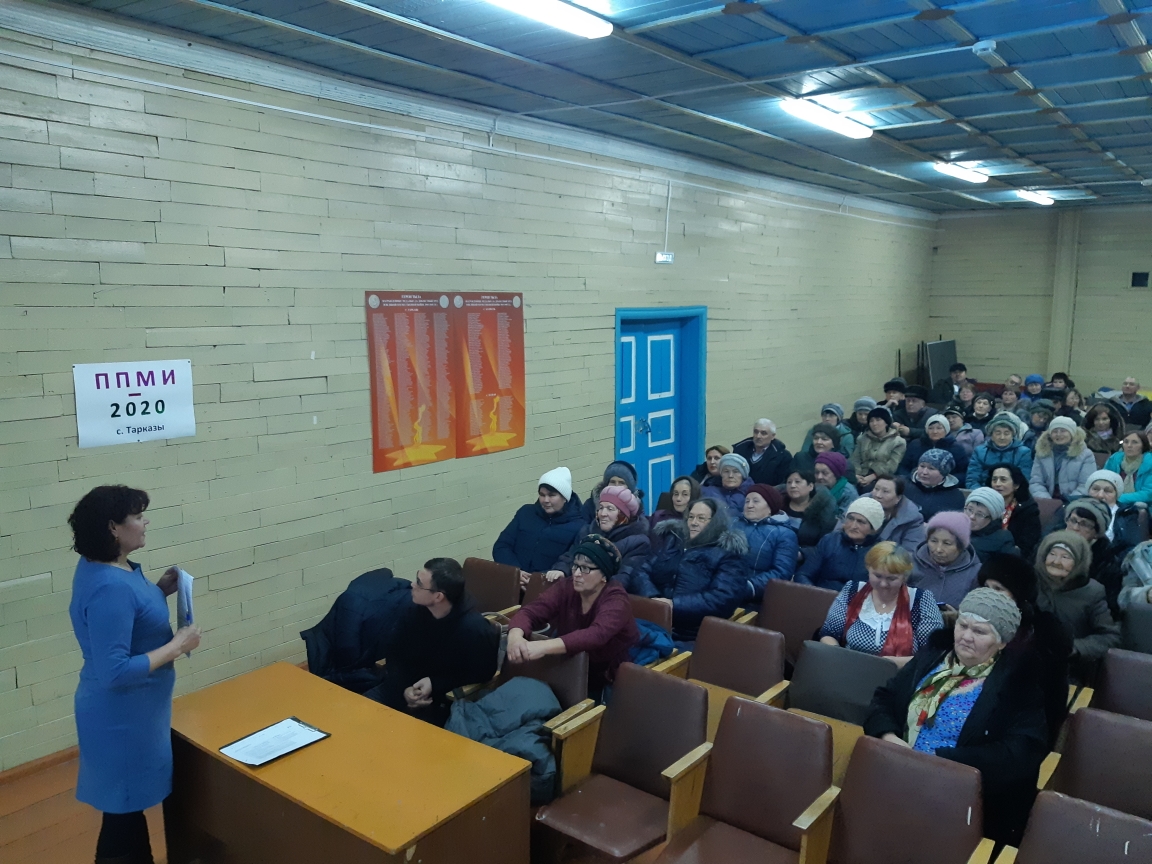 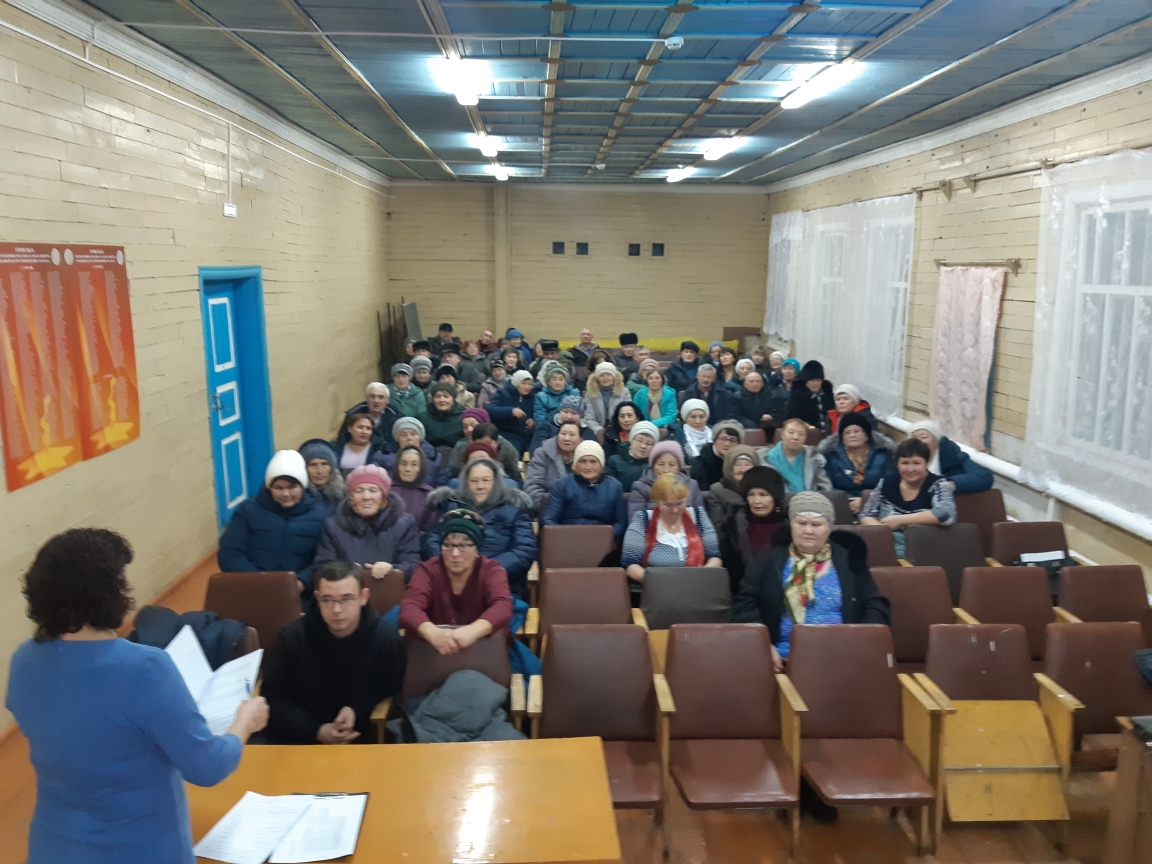 